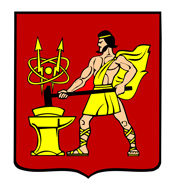 АДМИНИСТРАЦИЯ ГОРОДСКОГО ОКРУГА ЭЛЕКТРОСТАЛЬМОСКОВСКОЙ ОБЛАСТИРАСПОРЯЖЕНИЕ07.11.2019 № 484-рО признании утратившей силу части проекта планировки территории городского округа Электросталь Московской областив отношении земельного участка с кадастровым номером 50:46:0030201:43В соотвествии со ст.48 Федерального закона от 06.10.2003 № 131-ФЗ «Об общих принципах организации местного самоуправления в Российской Федерации», Градостроительным кодексом Российской Федерации, на основании обращения ИП Зиновича А.С. от 08.07.2019, в целях рационального использования земельных ресурсов городского округа Электросталь, учитывая решение собственников нежилых помещений реконструировать здание, в котором расположены указанные помещения по адресу: Моковская область, г.Электросталь, ул.Мира, д. 27б, путем увеличения общей площади первого этажа здания ориентировочно на 165,9 кв.м. и площади застройки на 210 кв.м.:Признать утратившей силу часть проекта планировки территории городского округа Электросталь Московской области в границах: ул.Коммунистическая – территория ЗАО «Меркурий» - нежилое здание по ул.Мира, дом 29 – ул.Мира, утвержденного распоряжением Администрации городского округа Электросталь Московской области от 04.09.2013 № 572-р «Об утверждении документации по планировке территории»,в отношении земельного участка с кадастровым номером 50:46:0030201:43.2. Опубликовать настоящее распоряжение в газете «Официальный вестник» и разместить его на официальном сайте городского округа Электросталь Московской областиwww.electrostal.ru.3. Источником финансирования публикаций принять денежные средства, предусмотренные в бюджете городского округа Электросталь Московской области по подразделу 0113 «Другие общегосударственные вопросы» раздела 0100.Первый заместителю Главы Администрации городского округа                                                                        А.В. Федоров